МАТЕРИАЛЫзаседания антитеррористической КомиссииОлонецкого национального муниципального района(22 августа 2016 года)РЕСПУБЛИКА КАРЕЛИЯАдминистрация Олонецкого национального муниципального районаП Р О Т О К О Л  Заседания антитеррористической комиссии Олонецкого национального                                                                               муниципального районаг. Олонец22 августа 2016 г.                                                                                                         № 3ПРЕДСЕДАТЕЛЬСТВОВАЛГлава администрации Олонецкого национального муниципального района- председатель антитеррористической комиссииС.К. ПрокопьевПрисутствовали:члены антитеррористической комиссии  в Олонецком районе:Семенов А.А., Мурый В.Н., Ларин Д.С., Прокопьев А.В., Минин Ю.И., Степанова Т.В., Степанов Г.М., Судников А.Н., Корнилова И.Н., Нилова А.А., Шерстнева Н.Н.Отсутствовали: Чупукова Н.В., Козлова А.В.  Приглашены:Прокопьева Е.В., старший помощник прокурора Олонецкого района.Бруссуева Е.И., заместитель главы-начальник Управления социального развития администрации Олонецкого национального муниципального района.Коркачев С.Н. заместитель начальника финансового управления администрации Олонецкого национального муниципального района.Сидорова А.М., начальник отдела образования и социальной работы Управления социального развития администрации Олонецкого национального муниципального района.Кондратьева М.Г., Председатель ТИК Олонецкого района.1. «О принятых мерах по антитеррористической защищенности объектов с массовым пребыванием людей, в том числе объектов образования, посвященных «Дню знаний».Докладывали: начальник отдела образования и социальной работы Управления социального развития АОНМР Сидорова А.М., заместитель начальника полиции ОМВД России по Олонецкому району Ларин Д.С., врио начальника отделения УФСБ РФ по РК в Олонце Семенов А.А. Решили:Информацию начальника отдела образования и социальной работы Управления социального развития АОНМР Сидоровой А.М., заместителя начальника полиции ОМВД России по Олонецкому району Ларина Д.С., врио начальника отделения УФСБ РФ по РК в Олонце Семенова А.А., принять к сведению.Р  Е  Ш  Е  Н  И  Епо вопросу:  «О принятых мерах по антитеррористической защищенности объектов с массовым пребыванием людей, в том числе объектов образования, посвященных «Дню знаний».Комиссия решила:1. Рекомендовать Главам городского, сельских поселений, и.о. Главы администрации Видлицкого сельского поселения, и Главам администраций Ильинского и Мегрегского сельских поселений:1.1. В соответствии с требованиями  Федерального закона от 06.03.2006.г. № 35- ФЗ «О противодействии терроризму» организовать взаимодействие с правоохранительными органами по предоставлению информации о проведении на территории поселения мест проведения мероприятий, связанных с празднованием Дня знаний.1.2. Принять дополнительные меры и обратить особое внимание на способы оповещения населения при возникновении угрозы совершения террористических актов, правилах поведения граждан в случае обнаружения взрывчатых веществ, взрывных устройств, подозрительных предметов и бесхозных вещей, признаках подозрительного поведения отдельных лиц.В срок до 30 августа 2016 года информацию об исполнении данных рекомендаций направить в АТК. 2.   Рекомендовать отделению УФСБ РФ по  Республике Карелия в г. Олонце: 2.1. Нацелить имеющиеся силы и средства на своевременное проведение мероприятий по получению упреждающей информации о возможных актах экстремисткой и террористической направленности, попытках совершения иных противоправных акций в период проведения мероприятий, связанных с празднованием Дня знаний на территории района.2.2. В интересах выявления угроз диверсионно-террористического характера и обеспечения эффективного противодействия им в период мероприятий, связанных с празднованием Дня знаний, провести дополнительные инструктажи руководства образовательных учреждений, нацелив их на обеспечение необходимого уровня защищённости и усиление охранно-пропускного режима.В срок до 30 августа 2016 года информацию об исполнении данных рекомендаций направить в АТК. 3. Администрации Олонецкого национального муниципального района:3.1. Уточнить порядок взаимодействия органов местного самоуправления, образовательных учреждений, организаторов праздничных мероприятий с отделением УФСБ по РК в г. Олонце, ОМВД России по Олонецкому району, ОНД по Олонецкому и Питкярантскому району, ГБУЗ «Олонецкая ЦРБ».3.2. Провести дополнительные инструктажи руководства и сотрудников образовательных учреждений по порядку действий в случае возникновения угрозы или совершения террористического акта.3.3. Принять дополнительные меры и обратить особое внимание на способы оповещения населения при возникновении угрозы совершения террористических актов, правилах поведения граждан в случае обнаружения взрывчатых веществ, взрывных устройств, подозрительных предметов и бесхозных вещей, признаках подозрительного поведения отдельных лиц.3.4. В период с 31.08.16 г. по 01.09.16г. организовать дежурство ответственных работников администрации района. В срок до 30 августа 2016 года информацию об исполнении данных рекомендаций направить в АТК. 3.5.  Провести актуализацию паспортов антитеррористической защищенности образовательных учреждений.В срок до 01 ноября 2016 года информацию об исполнении данных рекомендаций направить в АТК. 4. Рекомендовать ОМВД России по Олонецкому району: 4.1. Проверить наличие и готовность сил и средств, привлекаемых к проведению мероприятий по охране общественного порядка (ООП) в местах проведения мероприятий, связанных с проведением Дня знаний на территории района. Подготовить план ООП, копию плана направить в АТК района.4.2. Уделить повышенное внимание мерам антитеррористической безопасности и организовать проведение проверок улично-дорожной сети и территорий, прилегающих к местам проведения мероприятий, связанных с празднованием Дня знаний. Предусмотреть меры, исключающие неконтролируемую парковку автотранспорта в окружении мест массового отдыха детей. Организовать эвакуацию бесхозного автотранспорта, строительных бытовок, мусорных контейнеров и других предметов, которые могут быть использованы для подготовки и совершений террористических актов.  4.3. Организовать инструктажи руководства и персонала мест (объектов) проведения мероприятий, связанных с празднованием Дня знаний на территории района, по организации пропускного режима, исключающего пронос боеприпасов, взрывчатых веществ и газосодержащих емкостей, по порядку их действий в случае возникновения угрозы или совершения террористического акта. 4.4. Предусмотреть выделение на места проведения мероприятий, связанных с празднованием Дня знаний, дополнительных нарядов подразделений полиции и закрепить за каждым учебным заведением сотрудника полиции,  а также задействовать возможности частных охранных структур и добровольных народных дружин, в том числе взять под круглосуточное дежурство образовательные учреждения с 21 час.00 мин. 31.08.16 г. до 09 час. 00 мин 01.09.16 г.4.5. Провести обследование школьных автобусных маршрутов и взять под особый контроль движение школьного автотранспорта, перевозящего учащихся.В срок до 30 августа 2016 года информацию об исполнении данных рекомендаций направить в АТК. 5.  Рекомендовать ГКУ РК «ОПС по Олонецкому району»:  5.1.  В период проведения мероприятий, связанных с празднованием Дня знаний на территории Олонецкого района, обеспечить постоянную готовность и предусмотреть выделение на места (объекты) проведения мероприятий, связанных с празднованием Дня знаний, дополнительных нарядов пожарной охраны и добровольных пожарных формирований к действиям по предназначению.В срок до 30 августа 2016 года информацию об исполнении данных рекомендаций направить в АТК. 6. Рекомендовать ОНД по Олонецкому и Питкярантскому району УНД ГУ МЧС по РК:  6.1. Продолжить работу по  недопущению чрезвычайных ситуаций, связанных с нарушением пожарной безопасности и принять участие в обследовании объектов совместно с сотрудниками ОМВД и ФСБ. В срок до 30 августа 2016 года информацию об исполнении данных рекомендаций направить в АТК. По вопросу. «Организация  мероприятий по обеспечению безопасного проведения муниципальных выборов 28 августа 2016 года, выборов депутатов в Законодательное собрание РК и Государственной Думы ФС РФ 18 сентября 2016 года»Докладывали: заместитель начальника полиции ОМВД России по Олонецкому району Ларин Д.С., врио начальника отделения УФСБ РФ по РК в Олонце Семенова А.А.,  Председатель ТИК Кондратьева М.Г Решили: Информацию заместителя начальника полиции ОМВД России по Олонецкому району Ларина Д.С., врио начальника отделения УФСБ РФ по РК в Олонце Семенова А.А., Председателя ТИК Кондратьевой М.Г., принять к сведению.1. Рекомендовать Главе Олонецкого городского поселения и Коткозерского  сельского поселения:1.1. В соответствии с требованиями  Федерального закона от 06.03.2006г. № 35- ФЗ «О противодействии терроризму» организовать взаимодействие с правоохранительными органами по предоставлению информации о проведении на территории поселения мест связанных с проведением муниципальных выборов 28.08.16 г. 1.2. Принять дополнительные меры и обратить особое внимание на способы оповещения населения при возникновении угрозы совершения террористических актов, правилах поведения граждан в случае обнаружения взрывчатых веществ, взрывных устройств, подозрительных предметов и бесхозных вещей, признаках подозрительного поведения отдельных лиц.1.3. В период с 27.08.16 г. по 28.08.16 г. организовать дежурство специалистов администраций поселений, графики предоставить в администрацию Олонецкого национального муниципального района. В срок до 26 августа  2016 года информацию об исполнении данных рекомендаций направить в АТК. 2. Рекомендовать Главам городского, сельских поселений, и.о. Главы администрации Видлицкого сельского поселения, и Главам администраций Ильинского и Мегрегского сельских поселений:2.1. В соответствии с требованиями  Федерального закона от 06.03.2006г. № 35- ФЗ «О противодействии терроризму» организовать взаимодействие с правоохранительными органами по предоставлению информации о проведении на территории поселения мест связанных с проведением выборов депутатов в Законодательное собрание РК и Государственной Думы ФС РФ 18 сентября 2016 года. 2.2. Принять дополнительные меры и обратить особое внимание на способы оповещения населения при возникновении угрозы совершения террористических актов, правилах поведения граждан в случае обнаружения взрывчатых веществ, взрывных устройств, подозрительных предметов и бесхозных вещей, признаках подозрительного поведения отдельных лиц.2.3. В период с 17.09.16 г. по 18.09.16 г. организовать дежурство специалистов администраций поселений, графики предоставить в администрацию Олонецкого национального муниципального района. В срок до 15 сентября  2016 года информацию об исполнении данных рекомендаций направить в АТК. 3.   Рекомендовать отделению УФСБ РФ по  Республике Карелия в г. Олонец: 3.1.      Нацелить имеющиеся силы и средства на своевременное проведение мероприятий по получению упреждающей информации о возможных актах экстремисткой и террористической направленности, попытках совершения иных противоправных акций в период проведения мероприятий, связанных с проведением выборов депутатов в Законодательное собрание РК и Государственной Думы ФС РФ 18 на территории района.3.2. В интересах выявления угроз диверсионно-террористического характера и обеспечения эффективного противодействия им в период мероприятий, связанных с проведением выборов, провести дополнительные инструктажи руководителей избирательных участков, нацелив их на обеспечение необходимого уровня защищённости и усиление охранно-пропускного режима.3.3. Провести обследования мест (объектов) проведения выборов на территории района совместно с ОМВД России по Олонецкому району и подготовить конкретные требования по антитеррористической защищённости для каждого объекта. В срок до 26 августа и 15 сентября 2016  года информацию об исполнении данных рекомендаций направить в АТК. 4. Администрации Олонецкого национального муниципального района:4.1. Уточнить места избирательных участков на территории района и предоставить информацию в ОМВД России по Олонецкому району. 4.2.  Проверить наличие, готовность сил и средств, в т. ч. резервных мест для голосования, привлекаемых к проведению мероприятий по ликвидации (минимизации) последствий террористических проявлений в местах проведения выборов на территории района.4.3. В период с 17.09.16 г. по 18.09.16 г. организовать дежурство специалистов администрации Олонецкого национального муниципального района. 4.4.Провести инструктаж операторов ЕДДС, уделив особое внимание на соблюдение пропускного режима (здание администрации) в период прохождения выборов. 4.5. Предусмотреть выделение резервных источников питания на избирательные участки, где будут задействованы комплексы обработки избирательных бюллетеней.4.6. Предоставить списки телефонов экстренных служб председателям участковых избирательных комиссий.4.7. В день проведения выборов 18.09.16 г. организовать (через руководителей муниципальных учреждений) дежурство автотранспорта.В срок до 26 августа и 15  сентября 2016 года информацию об исполнении данных рекомендаций направить в АТК. 5. Рекомендовать ОМВД России по Олонецкому району: 5.1. Проверить наличие и готовность сил и средств, привлекаемых к проведению мероприятий по охране общественного порядка в местах проведения мероприятий, связанных с выборами депутатов в Законодательное собрание РК и Государственной Думы ФС РФ  на территории района.5.2. Уделить повышенное внимание мерам антитеррористической безопасности и организовать проведение проверок улично-дорожной сети и территорий, прилегающих к местам проведения выборов на территории района. Предусмотреть меры, исключающие неконтролируемую парковку автотранспорта в окружении избирательных участков. Провести дополнительные инструктажи членов участковых избирательных комиссий по вопросам профилактики террористических угроз (по организации пропускного режима, исключающего пронос боеприпасов, взрывчатых веществ и газосодержащих емкостей, по порядку их действий в случае возникновения угрозы или совершения террористического акта);  5.3. Разработать план мероприятий по охране общественного порядка  в период с 27.08.16 г.  по 28.08.16 г. и с 16.09.16 г. по 19.09.16 г. и до завершения подсчёта голосов на участковых избирательных комиссиях. За каждым избирательным участком закрепить сотрудников полиции для осуществления проверок и взаимодействия по вопросам исполнения избирательного законодательства и оказания помощи участковым избирательным комиссиям в сохранности имущества, пожарной безопасности.5.4. Провести обследование маршрутов перевозки бюллетеней и взять под особый контроль движение автотранспорта участковых избирательных комиссий.5.5. Обеспечить охрану участковых избирательных участков в период с 24.08.16 г. по 28.08.16 г. и с 07.09.16 г. по 19.09.16 г., помещение ТИК (ул. Свирских дивизий, д.1, каб. 29.) с 04.08.16 г. по 19.09.16 г. В срок до 26 августа и 15 сентября 2016  года информацию об исполнении данных рекомендаций направить в АТК. Глава администрации – Председатель антитеррористической комиссии                                                С.К. Прокопьев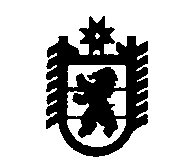 РЕСПУБЛИКА   КАРЕЛИЯОлонецкий национальный муниципальный район